BAILE DE  PEDIDAEL SÁBADO 3O DE MARZOA LAS 23:00 EN EL LOCAL SOCIOCULTURALA CARGO DE SI QUIERES  TOROS......TIENES QUE VENIRSI QUIERES VACAS........TIENES QUE VENIRSI QUIERES PASAR UNA BUENA NOCHE DE MARCHA.......TIENES QUE VENIRHABRÁ MUSICA PARA TODAS LAS EDADES Y TODOS LOS GUSTOS¡¡¡GARANTIZADO!!!ILMO AYUNTAMIENTO DE LA PARRILLA. CONCEJALIA DE CULTURA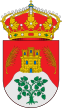 